                              ---Meeting Minutes--                                                 -If you are unable to attend, please call 235-8931.  Thank you!If you have any questions about Policy Council or need a ride please contact theFamily Advocate at your site:Central Center:		Sam LaLonde, Family Advocate			235-8931Early Head Start Center:	Sheyenne Hill, Family Advocate	           	 	298-6758Lisbon Center:		Jill Bergeman, Health/Family Advocate 		683-3133North Center:			Ashley Braaten   Health/Family Advocate	235-8898South Center:			Alyssa Keller, Family Advocate			364-9331Wahpeton Center:		Barb Buck, Health/Family Advocate		642-9825West Center:			Emily Schmiess & Jess Zimmer Health/ Family 282-3351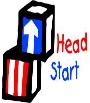 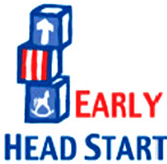 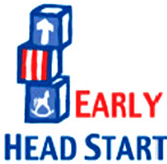 SENDCAA Head Start Birth to FivePolicy CouncilTuesday, March 21, 20175:00 – 6:00 PMCentral Site Conference Room3233 South University Drive (use west entrance)SENDCAA Head Start Birth to FivePolicy CouncilTuesday, March 21, 20175:00 – 6:00 PMCentral Site Conference Room3233 South University Drive (use west entrance)WelcomeCall to Order 5:10 pmRoll Call – Introductions & Declaration of Quorum or Lack Thereof Danielle John- Central FDMaryan Mahamoud- West PDAmanda Laducer- West PDZinah Al Badrani- South FDAlicia Clements- South PDRaymon Nelson- SENDCAA Board MemberJerry Erickson- SENDCAA Board MemberLynette Seminole- SENDCAA Board Member Rebecca Ney-StaffQuorum not met, 5 of 14 voting members present. 2/3 vote of those in attendance used for motions.Review of previous months minutes & Motion to ApproveAll members reviewed the minutes from last month’s meeting.  Motion to approve the previous meeting’s minutes made by Danielle and seconded by Maryan.Financial ReportUSDAIn-KindMembers were given the financial reports for the last month and asked to review them.  A summary statement was read to members that we were slightly over on our budget but that the summer months will help even that number out.  Discussed the attendance issues in LPO and Head Start’s early stages plan to remove the program. Staff emphasized that nothing is official.  Parent Earnings ReportThe Parent Earning Account current amount was shared with present members.Motion to Approve New HiresMotion to approve new hires made by Alicia and seconded by Zinah. Policy Council By-Law Discussion andMotion to ApproveMembers were asked to review the updated Operating Guidelines and By-Laws.  Discussion was had on the option to amend the current rule of only allowing a member three 1 year terms, to allowing five 1 year terms as the new limit per performance standard.  Motion to approve the Operating guidelines and by-laws with the addition of the 5 year maximum limit was made by Maryan and seconded by Alicia.  Finalized LGMS Review Corrective Action PlanMotion to ApproveThe corrective action plan was presented and reviewed with members of the Policy Council.  Motion to approve the Corrective Action Plan made by Alicia and seconded by Zinah.Family and Grant Goals UpdateMembers were updated on progress made in the programs goals.Program UpdatesRebecca read through updates on the various component areas at Head Start Birth to Five.Adjournment 5:50 pmRebecca NRebecca NRebecca NRebecca NRebecca NRebecca NRebecca NRebecca NRebecca NRebecca  NRebecca NRebecca N